Bossard-Unternehmen mit neuen Lösungen für Verbundmaterialien auf der JEC World Paris, 12.-14. März, Halle 5 am Stand M70bigHead, KVT-Fastening, Forind Fasteners und Sertitec stellen neue Verbindungstechniken in Paris vorDietikon, 11. Februar 2019. Neue, leichtere Materialien stellen besondere Anforderungen an die Befestigungstechnik. Die Bossard-Unternehmen bigHead, KVT-Fastening, Forind Fasteners und Sertitec präsentieren auf der JEC World Paris (Halle 5, Stand M70) gleich mehrere Innovationen. 
Eines der Highlights ist der Launch von bigHead Lean Bonding: Dieses neue Befestigungsverfahren ist ideal für Anwendungsfälle mit leichten Verbundwerkstoffen und dünnen Metallmaterialien, die nicht geschweisst, genietet oder geklammert werden können. Ein vorapplizierter Klebefilm auf den Befestigern garantiert eine automatisierte, schlanke und schnelle Verarbeitung. Live auf dem Messestand zu erleben ist auch die revolutionäre MultiMaterial-Welding (MM-W)-Technologie. In Sekundenbruchteilen werden dabei mittels Ultraschallenergie thermoplastische Befestigungselemente in poröse Materialien hineingeschmolzen – für dauerhaft kraft- und formschlüssige Verbindungen in Leichtbau- und Sandwichmaterialien. Neben Kleben und Verschmelzen sind auch spezielle Niete wie 
ecosyn-BCT und Gewindeeinsätze sowie Schrauben mit Spezialgewinde für Verbundmaterialien zu sehen. Alle genannten Verfahren und Produkte ermöglichen eine sekundenschnelle Verarbeitung und eignen sich ideal für automatisierte Fertigungsumgebungen.Die Blindnietmutter ecosyn-BCT gewährleistet beispielsweise das Setzen tragfähiger Gewinde fast ohne Lochleibungsdruck und Spannungsrisse. Für besonders hohe Ausreisskräfte sorgen Gewindeeinsätze, die mit ihrem metrischen Innengewinde das mehrfache Anziehen und Lösen der Verschraubung erlauben. Schrauben mit Spezialgewinde können hingegen direkt in einem Arbeitsgang in diesen Materialien verarbeitet werden. Die JEC World ist die führende Messe der Verbundwerkstoffindustrie. Sie deckt von der Rohmaterialherstellung über die Verbundwerkstoffproduktion bis hin zum Endprodukt und den nachgelagerten Dienstleistungen die komplette Wertschöpfungskette ab. Im Fokus stehen folgende Anwendungsfelder: Automobilbau, Luft- und Raumfahrt, Konstruktion, Schifffahrt und Transport sowie Windenergie. Die Unternehmen der Bossard Gruppe zeigen in Halle 5 am Stand M70 vom 12. bis 14. März moderne Verbindungstechnologien für Sandwich- und Leichtbaumaterialien sowie dünne Metalle.Veranstaltungsort, Öffnungszeiten:Paris Nord Villepionte Exhibition Centre
CD 40
ZAC Paris Nord 2
93420 Villepinte12. bis 14. März, täglich von 09:00 bis 18:00 Uhrhttps://www.jec-world.events/BildmaterialDas Bildmaterial finden Sie in unserem Medienportal press-n-relations.amid-pr.com (Suchbegriff „KVT JEC 2019“). Selbstverständlich schicken wir Ihnen die Dateien auch gerne per E-Mail zu.Hintergrundinformation Die Bossard Gruppe ist ein weltweit führender Anbieter von Produktlösungen und Dienstleistungen in der industriellen Verbindungs- und Montagetechnik. Mit einem Produktsortiment von über 1.000.000 Artikeln, sowie der ausgewiesenen Kompetenz in der technischen Beratung (Engineering) und der Lagerbewirtschaftung (Logistik), gehört Bossard als Komplettanbieter und Industriepartner zu den etablierten Unternehmen. Zudem spielt Bossard beim Aufbau intelligenter Produktionsstätten im Sinne von Industrie 4.0 eine Vorreiterrolle. Zu den Kunden zählen lokale und multinationale Industrieunternehmen, denen Bossard mit ihren Lösungen zu einer höheren Produktivität verhilft. Mit 2.300 Mitarbeitenden an weltweit 80 Standorten erzielte das Unternehmen im Geschäftsjahr 2017 einen Umsatz von 786,2 Mio. CHF. Bossard ist an der SIX Swiss Exchange kotiert. Die Bossard-Tochtergesellschaften bigHead, KVT-Fastening, Forind Fasteners und Sertitec bieten hochspezialisierte Verbindungslösungen und sind zuverlässiger Industriepartner für Befestigungstechnologien mit ausgewiesener Expertise und Beratungskompetenz.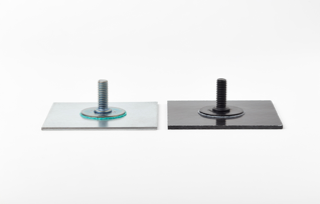 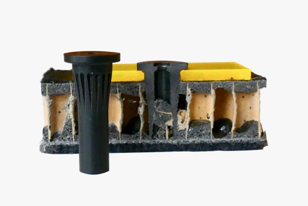 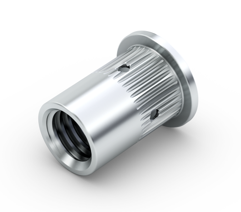 bigHead Lean Bonding: Chemische Verbindung für sicheren Halt.MultiMaterial-Welding: Formschlüssige Verbindungen in Sekundenbruchteilen.ecosyn-BCT: Kontrollierte Deformation des Nietes.Weitere Informationen:KVT-Fastening – Zweigniederlassung der Bossard AG
Thomas Kraushaar, Sales Manager Switzerland
Lagerstrasse 8, 8953 Dietikon
Tel.: +41 44 743 39 40
Fax: +41 44 740 65 66
E-Mail: t.kraushaar@kvt-fastening.com
Member of KVT-Fastening | a Bossard company
www.kvt-fastening.chPresse- und Öffentlichkeitsarbeit:Press'n'Relations GmbHThomas Seibold, Natasa ForstnerMagirusstr. 33, 89077 UlmTel. +49 (0) 731 96287-19 bzw. 17Fax +49 (0) 731 96287-97E-Mail: kvt-fastening@press-n-relations.dewww.press-n-relations.de